Adding ItemPlanning to a standard NAV page.It is very easy to incorporate a link from a NAV / 365 Business Central page to NAVEKSA ItemPlanning.As examples, the link can be created on an Item card, on a Sales Order or on the Planning Worksheet.The link should be established as PageActions on the standard page.Below an Example with ItemPlanning options added to the NAV / 365 Business Central sales order entry screen: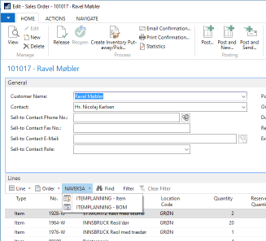 Below is the sample code for adding ItemPlanning as PageActions to the NAV page 46 above:      { 1000000000;1 ;ActionGroup;                      CaptionML=ENU=NAVEKSA }      { 1000000001;2 ;Action    ;                      CaptionML=[DAN=ITEMPLANNING - &Vare;                                 DEU=ITEMPLANNING - &Artikel;                                 ENU=ITEMPLANNING - &Item];                      Image=ItemAvailability;                      OnAction=VAR                                 Item@1000000000 : Record 27;                               BEGIN                                 Item.GET(Rec."No.");                                 PAGE.RUN(PAGE::"ItemPlanning - Item",Item);                               END;                                }      { 1000000002;2 ;Action    ;                      CaptionML=[DAN=ITEMPLANNING - &Stykliste;                                 DEU=ITEMPLANNING - &Stckliste;                                 ENU=ITEMPLANNING - &BOM];                      Image=Planning;                      OnAction=VAR                                 Item@1000000000 : Record 27;                                 Text003@1000000001 : TextConst 'ENU=Repl. System for the Item must be production.';                                 IVDMgt@1000000002 : Codeunit 6170471;                               BEGIN                                 Item.GET(Rec."No.");                                 Item.SETRANGE("No.",Rec."No.");                                 IF (Item."Replenishment System" <> Item."Replenishment System"::"Prod. Order") AND                                    (Item."Replenishment System" <> Item."Replenishment System"::Assembly) THEN                                   ERROR(Text003);                                 IVDMgt.SetMRPDemand("Shipment Date","Outstanding Quantity","Location Code");                                 IF Item."Replenishment System" = Item."Replenishment System"::Assembly THEN                                   PAGE.RUNMODAL(PAGE::"ItemPlanning - Assembly",Item)                                 ELSE                                   PAGE.RUNMODAL(PAGE::"ItemPlanning - BOM",Item);                                 IVDMgt.SetMRPDemand(0D,0,'');                               END;                                }